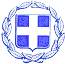 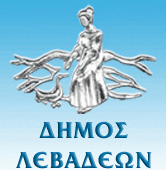        ΕΛΛΗΝΙΚΗ  ΔΗΜΟΚΡΑΤΙΑ                            ΝΟΜΟΣ  ΒΟΙΩΤΙΑΣ                                                                               Λιβαδειά      10 / 04 / 2017                     ΔΗΜΟΣ  ΛΕΒΑΔΕΩΝ                                                                                                                            ΔΙΕΥΘΥΝΣΗ  ΤΕΧΝΙΚΩΝ  ΥΠΗΡΕΣΙΩΝ                                                  Αρ. Πρωτ. :   7922  Ταχ. Δ/νση : Σοφοκλέους  15   Τ.Κ.  32 131  ΛΙΒΑΔΕΙΑ Πληροφορίες : Δήμητρα Καρβούνη  Τηλέφωνο   : 22613 52842  Φαξ : 22613 / 50890 ΠΡΟΣΚΛΗΣΗ  ΓΙΑ ΤΗΝ ΚΑΤΑΡΤΙΣΗ ΚΑΤΑΛΟΓΩΝΕΡΓΟΛΗΠΤΩΝ ΔΗΜΟΣΙΩΝ ΈΡΓΩΝ ΑΝΑ ΚΑΤΗΓΟΡΙΑ ΕΡΓΟΥ 2017 	Ο Δήμος Λεβαδέων, προκειμένου να καταρτίσει καταλόγους ενδιαφερομένων Εργοληπτών Δημοσίων Έργων για την συμμετοχή τους στις Δημόσιες Ηλεκτρονικές Κληρώσεις ,  σύμφωνα με τα οριζόμενα στο άρθρο 118 § 5 του Ν. 4412/2016 ( απ' ευθείας αναθέσεις ) για το έτος  2017  . ΚΑΛΕΙ	Τους ενδιαφερόμενους Εργολήπτες Δημοσίων Έργων που επιθυμούν να εγγραφούν στους καταλόγους  Εργοληπτών σε μία ή περισσότερες από τις παρακάτω κατηγορίες έργων : ΟΙΚΟΔΟΜΙΚΑΟΔΟΠΟΙΪΑΥΔΡΑΥΛΙΚΑΗΛΕΚΤΡΟΛΟΓΙΚΑΕΡΓΑ ΠΡΑΣΙΝΟΥνα υποβάλλουν σχετική αίτηση στο Πρωτόκολλο του Δήμου Λεβαδέων ( Ταχ. Δ/νση : Σοφοκλέους 15 , Τ.Κ. 32131 Λιβαδειά ) έως και την 5η Μαϊου 2017 .	Η Αίτηση θα πρέπει να συνοδεύεται από αντίγραφο Πτυχίου ΜΕΕΠ ή Μητρώου Περιφερειακών Ενοτήτων τα οποίο πρέπει να είναι σε ισχύ .Η ΔΗΜΑΡΧΟΣ  ΛΕΒΑΔΕΩΝΓΙΩΤΑ  ΠΟΥΛΟΥ 